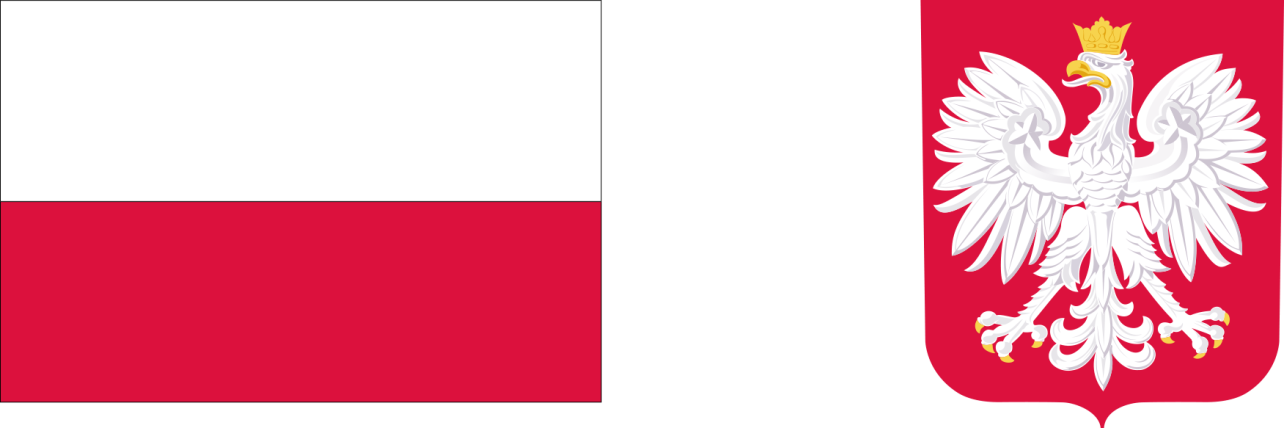 Informacja o Programie Ministerstwa Rodziny i Polityki Społecznej  „Opieka wytchnieniowa” dla Jednostek Samorządu Terytorialnego – edycja 2024Gminie Czechowice-Dziedzice przyznano środki finansowe z Funduszu Solidarnościowego w ramach Programu „Opieka Wytchnieniowa” dla Jednostek Samorządu Terytorialnego - edycja 2024. Wartość dofinansowania: 391 680,00 złCałkowita wartość zadania: 437 760,00 złProgram „Opieka wytchnieniowa” dla Jednostek Samorządu Terytorialnego - edycja 2024 finansowany jest ze środków Państwowego Funduszu Celowego - Funduszu Solidarnościowego w wysokości 391 680,00 zł oraz środków Gminy Czechowice-Dziedzice w wysokości 46 080,00 zł. Całkowita wartość zadania wynosi 437 760,00 zł.Głównym celem Programu jest wsparcie członków rodzin lub opiekunów sprawujących bezpośrednią opiekę nad:Dziećmi do ukończenia 16. roku życia posiadającymi orzeczenie o niepełnosprawności lubOsobami niepełnosprawnymi posiadającymi:a) orzeczenie o znacznym stopniu niepełnosprawności albob) orzeczenie traktowane na równi z orzeczeniem wymienionym w lit. a, zgodnie   z art. 5 i art. 62 ustawy z dnia 27 sierpnia 1997 r. o rehabilitacji zawodowej i społecznej oraz zatrudnianiu osób niepełnosprawnych (Dz. U. z 2023 r. poz.100, z późn. zm.) - poprzez umożliwienie uzyskania doraźnej, czasowej pomocy w formie usługi opieki wytchnieniowej, tj. odciążenie od codziennych obowiązków łączących się zesprawowaniem opieki nad osobą z niepełnosprawnością przez zapewnienie czasowego zastępstwa w tym zakresie. Dzięki temu wsparciu, osoby zaangażowane na co dzień w sprawowanie opieki nad osobą z niepełnosprawnością dysponować będą czasem, który mogą przeznaczyć na odpoczynek i regenerację, jak również na załatwienie niezbędnych spraw życiowych. Usługi opieki wytchnieniowej mogą służyć również okresowemu zabezpieczeniu potrzeb osoby z niepełnosprawnością 
w sytuacji, gdy członkowie rodzin lub opiekunowie z różnych powodów nie będą mogli wykonywać swoich obowiązków.Członkowie rodzin osób z niepełnosprawnościami i opiekunowie osób z niepełnosprawnościami, którzy uzyskali w ramach Programu usługi opieki wytchnieniowej, zwani są uczestnikami Programu.Usługi opieki wytchnieniowej przysługują w przypadku zamieszkiwania członka rodziny lub opiekuna we wspólnym gospodarstwie domowym z osobą z niepełnosprawnością, która wymaga stałej opieki w zakresie potrzeb życia codziennego. Aktywność zawodowa, nie wyklucza członka rodziny lub opiekuna, z możliwości uzyskania usługi opieki wytchnieniowej.Gmina przyznając usługi opieki wytchnieniowej  w pierwszej kolejności uwzględnia potrzeby członków rodzin lub opiekunów sprawujących bezpośrednią opiekę nad osobą z niepełnosprawnością, która stale przebywa w domu i nie korzysta np. z ośrodka wsparcia, z placówek pobytu całodobowego, ze środowiskowego domu samopomocy, z dziennego domu pomocy, z warsztatu terapii zajęciowej lub niezatrudnionych, uczących się lub studiujących.Gmina przyznając usługi opieki wytchnieniowej bierze pod uwagę stan zdrowia i sytuację życiową uczestników Programu oraz osób z niepełnosprawnościami.Rodzaj i zakres godzinowy usług opieki wytchnieniowej powinien być uzależniony od osobistej sytuacji uczestnika Programu, z uwzględnieniem stopnia i rodzaju niepełnosprawności osoby 
z niepełnosprawnością, nad którą uczestnik Programu sprawuje opiekę.W gminie Czechowice-Dziedzice Program realizowany jest w ramach pobytu dziennego 
w miejscu zamieszkania osoby z niepełnosprawnością. Usługi w formie pobytu dziennego mogą być świadczone w godzinach 6.00-22.00. Maksymalna długość nieprzerwanego świadczenia usługi opieki wytchnieniowej  w ramach pobytu dziennego wynosi 12 godzin dla jednej osoby z niepełnosprawnością. Limit godzin usług opieki wytchnieniowej finansowanych ze środków Funduszu przypadających na jedną osobę z niepełnosprawnością wynosi nie więcej niż 240 godzin. Uczestnik Programu, któremu przyznano pomoc w postaci usługi opieki wytchnieniowej nie ponosi odpłatności za tę usługę. Przyznaje się ją na podstawie Karty zgłoszenia do Programu „Opieka wytchnieniowa” dla Jednostek Samorządu Terytorialnego – edycja 2024. W godzinach realizacji usług opieki wytchnieniowej finansowanych ze środków Funduszu, nie mogą być świadczone usługi opiekuńcze lub specjalistyczne usługi opiekuńcze, o których mowa w ustawie z dnia 12 marca 2004 r. o pomocy społecznej, inne usługi finansowane ze środków Funduszu albo finansowane przez Państwowy Fundusz Rehabilitacji Osób Niepełnosprawnych lub usługi obejmujące analogiczne wsparcie do usług opieki wytchnieniowej finansowane ze środków publicznych.Usługi opieki wytchnieniowej mogą być świadczone, przez osoby niebędące członkami rodziny osoby 
z niepełnosprawnością, opiekunami osoby z niepełnosprawnością lub osobami faktycznie zamieszkującymi razem z osobą z niepełnosprawnością, które:Posiadają dokument potwierdzający uzyskanie kwalifikacji w zawodzie: asystent osoby niepełnosprawnej, pielęgniarka, siostra PCK, opiekun osoby starszej,   opiekun medyczny, pedagog, psycholog, terapeuta zajęciowy, fizjoterapeuta lubPosiadają co najmniej 6-miesięczne, udokumentowane doświadczenie w udzielaniu bezpośredniej pomocy osobom z niepełnosprawnościami, np. doświadczenie zawodowe, doświadczenie 
w udzielaniu wsparcia osobom z niepełnosprawnościami w formie wolontariatu, lubZostaną wskazane przez uczestnika Programu w Karcie zgłoszenia do Programu „Opieka wytchnieniowa” dla Jednostek Samorządu Terytorialnego – edycja 2024.Gmina w pierwszej kolejności umożliwi osobie z niepełnosprawnością lub członkom rodziny/opiekunom sprawującym bezpośrednią opiekę nad osobą z  niepełnosprawnością samodzielny wybór  osoby, która będzie świadczyć usługę opieki wytchnieniowej, jeśli zostanie wskazana w Karcie zgłoszenia do Programu.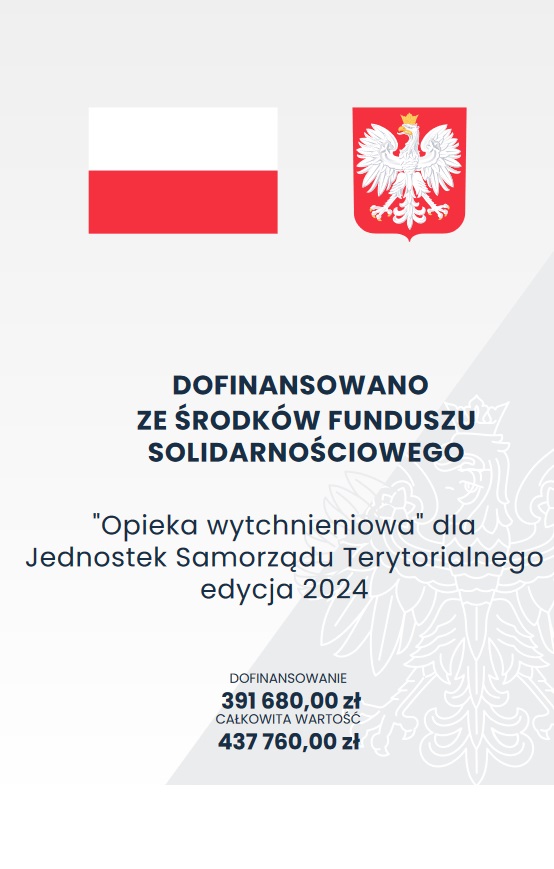 